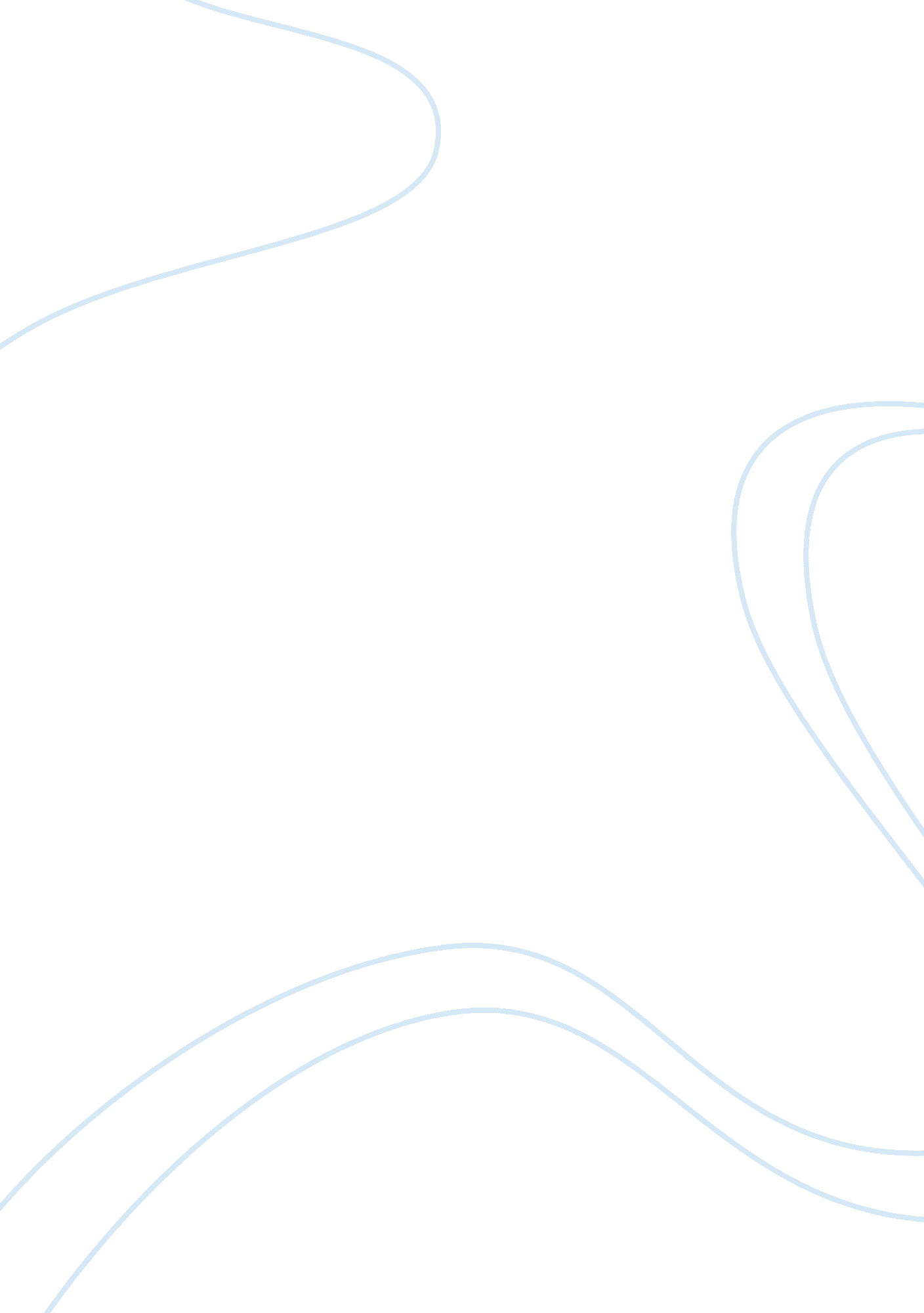 Ashok mehta committee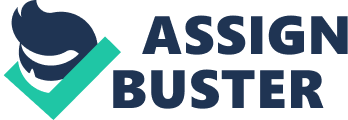 The Committee commands that community development would solely be deep and enduring once the community was concerned within the coming up with, decision-making and implementation method (GOI Report, 1957) . The suggestions were for as follows: – AN early institution of elective native bodies and devolution to them of necessary resources, power and authority, The essential unit of democratic decentralization was at the block / samiti level since the realm of jurisdiction of the native body ought to neither be overlarge nor too tiny. Such body should not be strained by an excessive amount of management by the govt or government agencies, The body should be planted for 5 years term by indirect elections from the village panchayats, Its functions ought to cowl the event of agriculture altogether its aspects, the promotion of native industries et al. Services like beverage, road building, etc., ought to be provided by Dr. and The upper level body, Zilla Parishad, would play AN consultatory role. The committee counseled the institution of three-tier panchayet bodies The structure envisaged enclosed directly elective panchayet for a village or a gaggle of villages, AN government body referred to as panchayet Samiti for a block with directly elective ANd co-opted members and an consultatory body, Zilla Parishad, with AN ex-officio member from the lower tier and therefore the District Collector because the chairman. it had been left to the states to just accept and affect the recommendations of the committee as per the stress of the case. Consequently, solely a couple of states established PRIs. Ashok Mehta Committee In Dec 1977, with the modification of presidency at the central level, the Janata party Government appointed a committee on Panchayati rule establishments below the post of Ashok Mehta. the intense review was taken of the weaknesses within the functioning of Panchayati rule. the main target was on the removal of rural economic condition and state. The government resolution during this respect reads ‘ the government accords the very best priority to rural development therefore on increase agriculture production, produce employment , eradicate economic condition and produce regarding all spherical improvement within the rural economy. The Committee, when having a close study of the succeeding phases of panchayati rule, finished that the grass root establishments area unit grasses while not roots and a caricature of government and created the subsequent recommendations: The district could be a viable social unit that coming up with, co-ordination and resource allocations area unit possible and technical experience offered, PRIs as a two-tier system, with Mandal panchayet at the bottom and Zilla Parishad at the highest, The PRIs area unit capable of designing for themselves with the resources offered to them, District coming up with ought to pay attention of the urban-rural time, Representation of SCs and STs within the election to PRIs on the premise of their population, Four-year term of PRIs, Participation of political parties in elections, Any monetary devolution ought to be committed to acceptive that abundant of the biological process functions at the district level would be contend by the panchayats. The states of province, Andhra Pradesh and province passed new legislation supported this report. However, the flux in politics at the state level failed to enable these establishments to develop their own political dynamics. G. V. K. Rao (1985): In 1985, the G. V. K. Rao Committee was appointed to all over again consider varied aspects of PRIs. The Committee was of the opinion that a complete read of rural development should be taken during which PRIs should play a central role in handling people’s issues. It created the subsequent recommendations (World Bank, 2000): PRIs ought to be activated and given all the specified support to become effective organizations, PRIs at district level and below ought to be allotted the work of designing, implementation and observation of rural development programmes, and The block development workplace ought to be the neural structure of the agricultural development method. L. M. Singhvi Committee (1986): L. M. Singhvi Committee was shaped in 1987 for reviewing the functioning of Panchayati rule establishments. It counseled the reorganization of villages for making viable Gram Panchayats. The committee powerfully counseled that bigger monetary resources be created offered to those establishments. It opined that the Gram Sabha ought to be thought of because the base of a suburbanised democracy. most significantly, it counseled that native autonomy ought to be constitutionally recognized, protected and preserved by the inclusion of a replacement chapter within the Constitution. After the Balwantray Mehta study team reported , legislation was enacted in many nations except among the state of Meghalaya and Nagaland and UTs of Lakshadweep and Mizoram. Keep with the committee originated by the planning Commission that reported in 1985, a three-tier system exists in four states and a couple of of union territories. system along differs from state to state. In terms of structures, electoral procedures, powers and functions, there’s a considerable selection among the council establishments adopted by the states. There are, today, quite 217300 village panchayati among the country covering over ninety six of concerning five. 79 lakhs thickly settled villages and ninety two exploit the agricultural population of our country. there’s a unit a concerning 4526 panchayet samithis of various terminologies at the block, Taluka or Tehsil level. There area unit a unit a concerning 330 ZilaParishads covering concerning seventy six of the district among the country; every ZilaParishad has on a mean thirteen to fourteen panchayati aim this and concerning 660 Gram Panchayati. Though there area unit unit aviations from state to state, it need to be generally declared that the functions entrusted to panchayati embody village roads, community wells, and maintenance of public parks, tanks, irrigation works, public hygiene, drainage, and varied civil services. In some states, area along answerable for primary education and square measure entrusted with functions regarding rural industries, primary health care, medical relief, women and kid welfare, maintenance of common grazing grounds and varied community funds and properties and provision of inputs of agricultural production. The extent and tempo of the involvement of panchayati establishments in basis developing with and implementation of development comes is besides subject to wide variations from state to state and even inside the states. Most panchayati establishments seem to suffer from grave insufficiency of resources that sometimes devolve upon them from assignments among the land revenue and water rate and varied grants by the state governments; in some cases revenue comes from duty and assignment of forest revenue. style of the panchayati establishments along derives gain from taxes on building and non-agricultural lands or from surcharge on tax on transfer of stabile property. Variable in terms of yield, however not unimportant among the lives of Indians in rural areas, there area unit a unit a native taxes, fees, cases, tolls, license fees and varied similar levies, on trades, industries, facility, sanitation, lighting, markets, bazars, and hats, rest homes, bus stands, cart stands, vehicle parking animals, bovine ponds, fish ponds, slaughter homes, ferries, bridges, bovine grazing lands and business crops. The list of subjects on that levies would possibly even be created might not seem to suffer from brevity however the aggregation of yields and collections do suffer from chronic insufficiency notably among the context of the responsibilities that unit of activity or ought to be entrusted to Panchayati dominion establishments and their very important relating the standard of life in our rural areas. 29 1. 1. 7. A Minisrty for panchayet Raj: The union ministry of panchayet rule (MoPR) was established on twenty seven might 2004 to specially take care of the implementation of the availability of 73rd Constitutional change Act 1992 and speed up the method of devolution to PRIs. The ministry has disbursed varied capability building programs, conducted analysis and evaluations and instituted rewards schemes to market devlotuion. The MoRP conducts 2 annual freelance assessment of the progress of regime on this roadmap – the state of the panchayet reports and therefore the calculation of devolution index for the panchayet direction and responsibleness strategy. This theme has been introduced in 2005-06 to encourage state governments to induce bigger devolution of powers to panchayats. 1. 1. 8. Functions of Grampanchayat: below the article 243-G of the Constitution of Republic of India, the powers, authority and responsibilities of Panchayats area unit explained. Subject to the provisions of the Constitution, the assembly of a State might, by law, endow the Panchayats with such powers and authority as could also be necessary to modify them to operate as establishments of autonomy and such law might contain provisions for the devolution of powers and responsibilities upon Panchayats at the suitable level, subject to such conditions as could also be such in that, with respect to: a) The preparation of plans for economic development and social justice; b) The implementation of schemes for economic development and social justice as could also be entrusted to them together with those in relevancy the matters listed within the Eleventh Schedule. Sections seventy five to eighty three area unit regarding the panchayet rule establishments, during which section seventy five, 79, 80, 81, eighty two and eighty three area unit coping with the Gram panchayet. wherever as section seventy six deals with the functions of panchayet Samiti, section seventy seven deals with the functions of Zila Parishad and section seventy eight deals with the powers of the regime on the functions of Panchayats. (A) Main Functions of Gram panchayet (Section 75) – Subject to such conditions as could also be such by the govt from time to time, the Gram panchayet shall perform the functions such below: (1) General functions – (i) Preparation of annual plans for development of the panchayet area; (ii) Preparation of annual budget; (iii) Organizing voluntary labour and voluntary contribution for community works; (iv) Removal of encroachments on public properties; (v) endeavor relief work throughout natural calamities; (vi) Maintenance of essential statistics of villages. (2) Agriculture, together with Agriculture Extension – (i) Execution of plans for development of agriculture and horticulture; (ii) Execution of plans for reclamation of wasteland; (iii) Development and maintenance of grazing lands and preventing their unauthorized alienation and use. (3) Cooperation with Government and therefore the panchayet Samiti in exploitation, land reclamation and land conservation works. (4) Implementation of minor irrigation, water management and water coverage development plans. (5) husbandry, dairying and poultry – (i) Implementation of schemes for improvement of breed of Bos taurus, poultry and alternative livestock; (ii) Implementation of the theme for promotion of farm forming, poultry and farm. (6) Fisheries – Implementation of theme for development of fisheries in villages, (7) Social and farm biological science – (i) Plantation and preservation of trees on the edges of roads and alternative public lands below its control; (ii) Implementation of social and farm biological science schemes; (iii) Plantation for fuel and implementation of schemes for fodder – development. (iv) Polishing off of programme for development and promotion of sericulture. (8) Minor forest manufacture – (i) Providing for assortment, processing, storage and promoting of minor forest manufacture. (9) Khadi, Village and bungalow industries – (i) Implementation of schemes for development of village and bungalow industries; (ii)Making schemes for development of agricultural and industrial industries and implementing them; (iii) Organising awareness camps, seminars and coaching programmes, agricultural and industrial exhibitions for good thing about rural areas. (10) Rural Housing – (i) Implementation of rural housing schemes; (ii) Distribution of house – sites inside its jurisdiction; (iii) Maintenance of records concerning building sites and alternative personal and public properties. (11) Beverage facilities – (i) Construction, repair and maintenance of public wells, ponds and hand – pumps for beverage, laundry garments and bathing; (ii) Taking measures for hindrance and management of water pollution; (iii) Conducting and maintaining rural facility scheme; (iv) Management of water sources. (12) Roads, buildings, bridges, culverts, water ways that and alternative means that of communication – (i) Construction and maintenance of rural roads, drains and bridges – culverts. (ii) Maintenance of the building below its management or transferred by the govt or any public authority. (iii) Maintenance of boats, ferries and water – ways that. (13) Rural Electrification – (i) Provision for and maintenance of lighting public streets and alternative places; (ii) serving to rural electrification. (14) Non – standard energy supply – (i) Promotion and development of non- standard energy – sources; (ii) Maintenance of community non – standard energy sources together with bio – gas plants; (iii) Propagation and content of improved ovens and alternative energy means that. (15) Economic condition alleviation programme – (i) Promotion of public awareness and participation in economic condition alleviation programmes for economic condition and creation of productive assets; (ii) Choice of beneficiaries below varied programmes through Gramsabhas; (iii) Guaranteeing effective implementation and observation of schemes. 